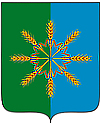 Администрация Новозыбковского районаПОСТАНОВЛЕНИЕот «07» марта 2018 года                        №93г. НовозыбковО  мерах по предупреждению пожаровв населенных пунктахи  на объектах в весенне - летнийпожароопасный период 2018 года В целях повышения уровня пожарной безопасности населенных пунктов и объектов Новозыбковского района в весенне- летний пожароопасный период, а также готовности сил и средств к тушению пожаровПостановляю:Утвердить межведомственный план мероприятий по предупреждению пожаров в населенных пунктах и на объектах в весенне - летний пожароопасный период 2018года (прилагается).Рекомендовать главам сельских поселений:В срок до 19марта 2018 года принять нормативные акты о мерах по предупреждению и организации тушения пожаров на территории сельских поселений в весенне – летний пожароопасный период 2018года.Организовать работу по повышению боеготовности добровольных пожарных дружин и добровольной пожарной команды, принять меры по организации дежурства приспособленной к тушению пожаров техники.Срок – в течение пожароопасного периода.Обеспечить содержание в исправном состоянии сетей противопожарного водопровода и пожарных гидрантов, к естественным и искусственным водоемам выполнить обустроенные подъезды и площадки для установки пожарных автомобилей. Срок – в течение пожароопасного периода.Организовать опашку населенных пунктов. Срок- до 2 апреля 2018 года.Принять меры по ликвидации в населенных пунктах несанкционированных свалок горючих отходов и мусора. Срок – апрель 2018 года.Дополнительно с использованием средств массовой информации провести разъяснительную работу с населением о недопустимости сжигания сухой травы и действиям в случае обнаружения пожаров. Предложить жителям, проживающим в индивидуальных домах, принять срочные меры по очистке от сухой травыпротивопожарных разрывов между зданиями, а также участков, прилегающих к жилым домам и надворным постройкам. Срок- до 2 апреля 2018года.Провести уточнение и корректировку состава сельских оперативных групп по контролю за пожарной обстановкой, маршруты патрулирования на территории сельского поселения. При необходимости доукомплектовать оперативные группы пожарным инвентарём, средствами защиты и связи.Проверить наличие и при необходимости дооборудовать населенные пункты звуковыми набатами.Совместно со службой социальной защиты населения, отделом надзорной деятельности по г. Новозыбкову и Новозыбковскому району провести работу по осуществлению противопожарной пропаганды и информированию населения о мерах пожарной безопасности путем проведения собраний (сходов) населения, подворного обхода и инструктажа граждан, проведению проверок домовладений, занимаемых гражданами, относящимися к «группе риска». Срок – в течение пожароопасного периода.В случае повышения пожарной опасности организовать силами местного населения и членов добровольных пожарных дружин патрулирование населенных пунктов с первичными средствами пожаротушения с целью быстрейшего обнаружения возможных очагов пожаров и принятия мер по их тушению. Срок – в течение пожароопасного периода.Рекомендовать руководителям сельхозпредприятий провести опашку зданий и сооружений сельскохозяйственного назначения. Запретить бесконтрольное сжигание прошлогодней травы и стерни на сельхозугодиях.При необходимости проведения сельхозпаловруководствоваться приказом МЧС России от 26.01.2016 № 26 «Об утверждении порядка использования открытого огня и разведения костров на землях сельскохозяйственного назначения и землях запаса». Срок – апрель, август, сентябрь 2018 года. Привести в исправное состояние имеющуюся пожарную, водовозную, землеройную и другую приспособленную для тушения пожаров технику. Срок – до 2 апреля 2018 года.Рекомендовать ГБУ Брянской области «Лесопожарная служба» (Горохов П.Н.) совместно с арендаторами участков лесного фонда уточнить состав группировки сил и средств, привлекаемых к тушению лесных пожаров. Срок – до 2 апреля 2018 года.МУ «Новозыбковский районный отдел образования» (Подольный Ю.В.) силами педагогического состава школ района провести беседы с учащимися о недопустимости сжигания сухой травы (проведения палов) и действиям в случае обнаружения возгорания. Срок – до 16 апреля 2018 года.Рекомендовать руководителям предприятий района: Новозыбковские РЭС  (Соловьев А.Е.), НПС «Новозыбков»(Борисенок В.В.), Ж/Д станция «Новозыбков» (Стародубец А.Н.) не допускать в весенне - летний пожароопасный период сжигания вырубки при работах в полосах отвода (ж/д, линий электропередач, нефтяных труб).Срок – в течение пожароопасного периода.Рекомендовать отделу надзорной деятельности и профилактической работы по г. Новозыбкову и Новозыбковскому району (Новиков Н.А.) провести проверку деятельности сельских администраций, сельхозпредприятий района по вопросам подготовки к весенне- летнему пожароопасному периоду 2018 года и оперативного реагирования на нештатные ситуации, связанные с пожарами в жилом секторе и на объектах сельхозназначения. Срок – до 10 апреля 2018 года.Постановление администрации района от  07.03.2017 года № 114 «О  мерах по предупреждению пожаров в населенных пунктах и на объектах в весенне - летний пожароопасный период 2017 года» с контроля снять как утратившее силу.Контроль за выполнением настоящего постановления возложить на заместителя главы администрации района Хохлова А.Н.Глава администрации района                                    С.Н. КошарныйФиц Р.А.56927Утвержденпостановлением администрацииНовозыбковского районаот «07»марта 2018 г. № 93МЕЖВЕДОМСТВЕННЫЙ ПЛАНмероприятий по защите населенных пунктов от лесных пожаровв весенне – летний пожароопасный период 2018 года.№ п/пНаименование мероприятийСрокиисполненияОтветственные заисполнение1.Провести проверку готовности к пожароопасному периоду производственных помещений с/х предприятий района (зерноскладов, сенохранилищ и т.д.)апрельруководители с/х предприятий,ОНДПР по г. Новозыбкову и Новозыбковскому району2.ОНДПР по г. Новозыбкову и Новозыбковскому району, совместно с группами общественного контроля сельских поселений проводить профилактическую и  разъяснительную работу среди населения по соблюдению требований пожарной безопасностив течение пожароопасного периодаглавы сельских поселений,ОНДПР по г. Новозыбкову и Новозыбковскому району3.Произвести опашку зданий и сооружений сельхозназначения, участков земель, прилегающих к лесуапрель- октябрьруководители с/х предприятий, главы сельских поселений4.Подготовить публикации в газетах «Маяк» и « Новозыбковские Вести» по вопросу соблюдения правил пожарной безопасности в населенных пунктах и объектахв течение весенне-летнего пожароопасного периодаОНДПР по г. Новозыбкову и Новозыбковскому району5.Принять нормативные акты о мерах по предупреждению пожаров на территории сельских поселений в весенне- летний период 2018 годадо 19.03.2018г.главы сельских поселений6.Принимать  незамедлительные меры к расследованию случаев лесоторфяных пожаров и бесконтрольных палов, установлению виновных лиц и принятии мер административного воздействия на нихпожароопасный периодГКУ Брянской области «Злынковское лесничество», ОНДПР по г. Новозыбкову и Новозыбковскому району7.Обеспечить координацию действий предприятий и организаций, привлекаемых для тушения пожаровпожароопасный периодрайонная КЧС и ОПБ8.Уточнить порядок оповещения населения района с использованием средств массовой информации, средств звуковой сигнализации, подвижных средств оповещения, подворного обходаапрельглавы сельских поселений, Новозыбковский цех связи «Ростелеком»9.Обеспечить поддержание в постоянной готовности бочек РЖТ, пожарных машин, тракторов с плугами для оперативного выезда к местам пожаров и их локализациипожароопасный период, постоянноруководители с/х предприятий10.Обеспечить готовность к реагированию оперативной группы КЧС и ОПБ в весенне- летний пожароопасный период.постоянноХохлов А.Н.Жабченко И.И.11.Сбор, обработка и обмен информацией о ходе выполнения оперативных мероприятий по предупреждению пожаров в весенне – летний пожароопасный период на территории районапостояннорайонная КЧС и ОПБ, МБУ «ЕДДС города Новозыбкова»,ГКУ Брянской области «Злынковское лесничество», ГБУ Брянской области «Лесопожарная служба»,главы сельских поселений